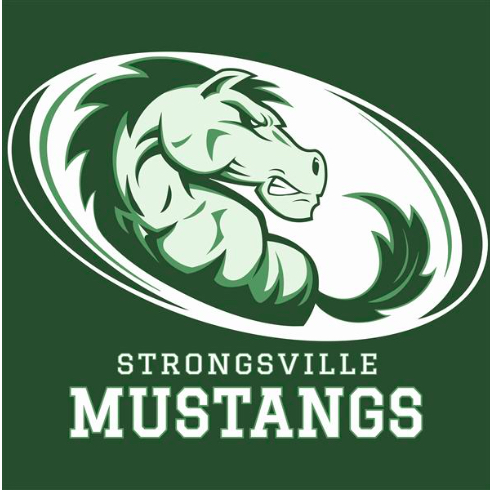                         September 14, 2020MEETING AGENDA WITH MINUTESI.	Call to order – 28 in attendanceII.	Pledge of AllegianceIII.	Voting for new board – Robin MickoVote to temporarily amend bylaws – it was explained why we were asking for this amendment due to delays and inability to have meetings in the Spring because of Covid, vote was taken and accepted to amend Proposed slate was read         			Keith Housum President           			Rick Schulz VP           			Lori Kroese Secretary            			Debbie Yarwood Fundraising Board Elections – it was asked if anyone had any objections or wanted to run from the floor, board was then voted on and accepted into officeIV.	Introduction of new attendees – each person that was in attendance was welcomed and introduced themselves to the groupV.	President’s Welcome – Keith HousumMission of the Booster Club for existing and new members/attendees – the main goal is to give our athletes the best experience possible, we have a great thing here at Strongsville and we are blessed in many ways. The previous board accomplished so many wonderful things for our athletes, let’s keep a good thing going. Please help and encourage fellow parents, we welcome participation.Discussion of making the meetings informative and interesting – guest speakers, coaches speaking to the group, information about the school and facilities.If you know someone that has a business, encourage them or ask if they may want to market to our school and help sponsor, many opportunities at all budget levels.VI.	Treasurer’s Report – Sarah BassFY19/FY20 ActualFT20/FY21 BudgetProfit & Loss Budget Overview for 7/20 through 6/21, Treasurer Account Report and Team Funds Totals were passed out for review. Books are open to all and public, please see Sarah for any questions. Sarah is also available to help with a team fundraiser, offered help with any accounting needs pertaining to your event.VII.	Vice President’s Report – Rick SchulzWelcome team delegates – expectations of delegates, please encourage participation of your team parents and attend meetings. Be a liaison for the coaches and players – what does your team need? Bring it to us and let’s discuss. Please report how the team is doing at the meetings and highlight the team for the group.Status of Media Guide – despite the conditions and quick turnaround, support has been great. We have made about $22,300. They will be available next Friday night at the home game 9/18 and then other  locations tbd, cost to purchase is $5. We technically lose money on the printing but offset with sponsorships. It is great for the teams and community. We print about 400. Booster Club members at or above $100 receive one.VIII.        Athletic Director’s Report – Denny ZieglerTennis Courts – arrangement going well, using old courts as long as we can, able to have JV matches on old courts, Varsity on new. Hosting Tennis Invitational in October.Live Streaming – going very well and has been great for the community. Varsity football on Boxcast available from the district page. Volleyball and soccer live stream through Hudl and/or our YouTube channel through live streaming from Foltz Fields. Multiple games can be streamed. Concession efforts to help SIMB (marching band) – 7 different businesses have offered proceeds back to us (15-20%) on Fridays from 3pm-close, Peace/Love/Donuts Friday from 8a-3p and Saturday mornings too.Attendance limitations – we have been working hard to keep people safe and social distance at all games through various means, every school has handle it differently but we had an inspector at the last football game and they couldn’t find anything wrong and want to use us as a model school example.Efforts sports teams are making to keep kids safe – great lengths to encouraging distancing when possible, hand sanitizer, taking temps, asking questions, etc.Winter Sports logistics and attendance is still undetermined.IX.           President’s Report – Keith HousumScoreboard advertising – ScoreVision, lengthy discussion about updates to video boards, opportunity to record, enriching game experience, teaching platform for students and generate advertising to support. Large commitments are in place from Serpentini, Canes, Stand By Screw, hopefully SW General, Chick Fil-A and maybe Culvers to pay for them. Everything else will be on top. We can sell messaging, signage, even :15 or :30 commercials for smaller budgets. Baseball and softball fields have also been updated. Looking at sponsorable windscreens around baseball and softball fields.Middle School reach out – important mission to include our middle school athletes and parents and help all teams, looking to do a better job to communicating with them and see if their teams even have any needs, create more connection.X.         Fundraiser Chair’s Report – Debbie YarwoodOrganizing a night at BW-3 for a watch party – What is the interest and would anyone like to coordinate? No one volunteered yet but thinking about executing this. Would be fun for the community to come together in the back room, up to 60 people and they will put the game on the big screens.Raising Canes fundraiser tomorrow 9/15 from 10a-10p. Mention Strongsville Booster Club. City BBQ fundraiser 10/13, watch for more information. Share with your teams, friends and social media.Sell masks or yard signs? Yard signs are available now from Ted at Next Day Signs on Prospect Road, cost is $20 per sign, the Booster Club makes $10 per sign. Share with your teams.Our goal in the past has been to do a few less fundraisers but bigger in nature, due to Covid uncertainty, we may be doing more smaller ones this year.We have 2 parking spots from Principle Wingler to auction off - watch for information, will be executed on ebay.XI.        Car Raffle Chair’s Report – Robin Micko and Stephanie KunovichRaffle update – the raffle is happening and starting very soon with Fall Sports first. It is asked that players sell 3 tickets minimum. The goal is $60K in ticket sales. The car is in our possession and ready to go. Goal for the drawing is Nov. 20th. More details to come, team delegates will be notified soon. Huge fundraiser for us.XII.        Membership Chair’s Report – Laura HousumMembership update – membership is going very well despite uncontrollable factors, keep sending out the messaging to your teams. Membership is a big line item to help fund Boosters.Magnets and blankets will be available for pick up here tonight and then other locations tbdXIII.       Coaches or Delegate Team Update ReportBoys soccer is doing very wellGirls soccer is undefeated, beat top rank team in state, Anthony Wayne over the weekendGirls volleyball undefeatedXIV.       Call for open items, unfinished business, questions – none were brought to the groupXV.        AdjournmentAddendum following the meeting on Tuesday September 15, 2020:Denny Ziegler asked for the purchase of a computer for the Foltz Field soccer live streaming. The current computer that was being used was personal property of the Micko Family and perhaps an upgraded device might be more helpful.All board members approved the purchase up to $600, however, Debbie Yarwood did some due diligence with Best Buy and asked/applied for a computer or discount. We received notice back from Best Buy that community funds are now being directed toward education of young teens as opposed to product or financial donations.